Curso académico       /      Lea la información indicada en el reverso antes cumplimentar la solicitudHACE CONSTAR: que el docente cuyos datos aparecen reflejados a continuación ha impartido la actividad que se indica, que reúne las condiciones legales para percibir las cantidades devengadas y que existe consignación presupuestaria para su abono.ACTIVIDAD FORMATIVADATOS PERSONALES DEL DOCENTEHABERES A LIQUIDAR(*) Sólo se computarán horas completas o fracciones de 30 minutos. PROTECCIÓN DE DATOSINFORMACIÓN SOBRE EL IRPF(*) La información reflejada en este apartado será incluida en las certificaciones solicitadas a la E.I.P. por los interesados. (**) IRPF/IRNR para personal externo a la UGR: 15% españoles; 6% españoles Ceuta y Melilla; 24% extranjeros. No tendrán retención las personas de los países con los que España mantiene convenio de doble imposición y lo acrediten mediante certificado de residencia a efectos fiscales emitido por la autoridad fiscal del país de origen.  Este impreso, una vez cumplimentado en todos sus apartados por los Coordinadores de los Programas de Doctorado, será enviado a la E.I.P. para su tramitación. Se deberá adjuntar fotocopia del DNI o pasaporte si el interesado es externo a la UGR y memoria justificativa para personal UGR. La presentación de tachaduras o enmiendas en el contenido del documento sin diligencia que corrobore la validez de las mismas conllevará su invalidación, no siendo admitido para su trámite.D/Dña.:       , con D.N.I. o Pasaporte:      ,en calidad de:      en calidad de:      del Programa/Escuela de Doctorado:       del Programa/Escuela de Doctorado:       Motivo de la actividad (especificar título de la actividad, fechas, horario y lugar) (*):      HagaIndicar página web del Programa de Doctorado de anuncio de la actividad:      HagaApellidos:      Apellidos:      Apellidos:      Apellidos:      Nombre:       Nombre:       Nombre:       Correo electrónico:       Correo electrónico:       Correo electrónico:       Correo electrónico:       NIF/NIE/ Pasaporte:       NIF/NIE/ Pasaporte:       NIF/NIE/ Pasaporte:       Domicilio fiscal:       Domicilio fiscal:       Domicilio fiscal:       Domicilio fiscal:       Domicilio fiscal:       Domicilio fiscal:       Domicilio fiscal:       Código Postal:       Población:       Población:       Provincia:      Provincia:      Provincia:      País:      Profesión:      Profesión:      Centro de trabajo:      Centro de trabajo:      Centro de trabajo:      Centro de trabajo:      Centro de trabajo:      IBAN:      IBAN:      IBAN:      IBAN:      IBAN:      Switf code:      Switf code:      Horas (*)ImporteTotalClases en cursosConferencias (solo docentes no pertenecientes a la UGR)Tutorización, mesas redondas y otros conceptos previa autorización de la Escuela de Doctorado:             Importe bruto:    Importe bruto:    Importe bruto:    ** IRPF/IRNR %:    ** IRPF/IRNR %:    ** IRPF/IRNR %:    Importe líquido a abonar:    Importe líquido a abonar:    Importe líquido a abonar:  En      Ha        , a        de       de      o.Antes de firmar lea la información sobre protección de datos facilitada en el reversoEn      Ha        , a        de       de      o.Antes de firmar lea la información sobre protección de datos facilitada en el reversoEn      Ha        , a        de       de      o.Antes de firmar lea la información sobre protección de datos facilitada en el reversoEn      Ha        , a        de       de      o.Antes de firmar lea la información sobre protección de datos facilitada en el reversoAutorización de Gerencia(En caso de PAS de la UGR)Firma del docenteFirma del docenteFirma del responsableCargo.:      Fdo.:      Fdo.:      Fdo.:      Fdo.:      Aplicación presupuestaria: 422D.5. 226.06. Aplicación presupuestaria: 422D.5. 226.06. Centro de Gasto: 30. 45. 01. 0     Centro de Gasto: 30. 45. 01. 0     Vº. Bº   El/la Responsable del Centro de GastoFdo.:       Director/a de la Escuela de Doctorado de      Vº. Bº   El/la Responsable del Centro de GastoFdo.:       Director/a de la Escuela de Doctorado de      Vº. Bº   El/la Responsable del Centro de GastoFdo.:       Director/a de la Escuela de Doctorado de      Vº. Bº   El/la Responsable del Centro de GastoFdo.:       Director/a de la Escuela de Doctorado de      Información básica sobre protección de sus datos personales aportadosInformación básica sobre protección de sus datos personales aportadosInformación básica sobre protección de sus datos personales aportadosResponsable:UNIVERSIDAD DE GRANADAUNIVERSIDAD DE GRANADALegitimación:La Universidad de Granada se encuentra  legitimada para el tratamiento de sus datos por ser necesario para el cumplimiento de una obligación legalaplicable al responsable del tratamiento Art. 6.1c)  RGPD.La Universidad de Granada se encuentra  legitimada para el tratamiento de sus datos por ser necesario para el cumplimiento de una obligación legalaplicable al responsable del tratamiento Art. 6.1c)  RGPD.Finalidad:Tramitar su solicitud de pago a docente por la realización de la actividad formativa de DoctoradoTramitar su solicitud de pago a docente por la realización de la actividad formativa de DoctoradoDestinatarios:No se prevén comunicaciones de datos.No se prevén comunicaciones de datos.Derechos:Tiene derecho a solicitar el acceso, oposición, rectificación, supresión o limitación del tratamiento de sus datos, tal y como se explica en la información adicional.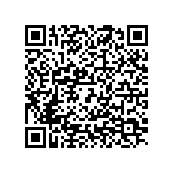 Información adicional:Puede consultar la información adicional y detallada sobre protección de datos, en función del tipo de tratamiento, en la UGR en el siguiente enlace:https://secretariageneral.ugr.es/pages/proteccion_datos/leyendas-informativas/_img/gestionderecursoshumanos/%21https://secretariageneral.ugr.es/pages/proteccion_datos/leyendas-informativas/_img/informacionadicionalgestioneconomicaconterceros/%21      